UNIVERSIDAD DE BUENOS AIRESFACULTAD DE FILOSOFÍA Y LETRASDEPARTAMENTO DE CIEMCIAS ANTROPOLÓGICASASIGNATURA: SEMINARIO DE INVESTIGACION ANUAL (ORIENTACION SOCIOCULTURAL) (0746)                                           PROGRAMA 2018		              http://campus.filo.uba.ar                                         Lunes de 17 a 21Equipo docente:Cecilia HidalgoMónica LacarrieuBárbara Martínez, Jorge Miceli, Soledad Laborde, Noelia Enriz,María Belén López CastroOBJETIVOS:GENERALES:Guiar a los alumnos en la selección y delimitación de un problema de investigación y la posterior formulación de un proyecto relevante, consistente y factible. Integrar y aplicar los conocimientos y destrezas adquiridos a lo largo de la carrera.Presentar y discutir desde una perspectiva metodológica casos representativos de la investigación antropológica contemporánea. ESPECIFICOS: Incentivar los procesos de generación y formulación precisa de hipótesis a partir de “ideas” de investigación preliminares dignas de mérito,  Alentar y apoyar pedagógicamente la coherencia entre, por una parte, el problema de investigación, los objetivos, la elaboración conceptual y teórica, y por otra parte, la obtención e interpretación del material de campo.  Desarrollar en los alumnos la capacidad de análisis del material tanto teórico como empírico o de campo y de tomar en cuenta  para sus objetivos de investigación los resultados de las investigaciones antropológicas y sociales previas, de modo de contribuir a una producción antropológica con un grado de acumulación y sistematicidad acorde a su carácter de estudiantes avanzados.  Apoyar a los alumnos en la elección deliberada de formas de redacción y presentación de resultados, atendiendo a las distintas audiencias posibles (comunidad de pares, público lego, funcionarios, entre otros) y al  control imperfecto de la repercusión de los resultados (confidencialidad, secreto profesional, cuestiones éticas involucradas).II) CONTENIDOS :La producción y la validación del conocimiento antropológicoLa imaginación antropológica: generación de hipótesis, formación de conceptos. El uso de marcos teórico-conceptuales eclécticos en investigaciones consistentes. La validación del conocimiento antropológico en relación a la elección de dimensiones cruciales de análisis, los valores  metas e intereses de los investigadores y la inserción en grupos sociales más abarcativos. Las bases de una metodología de la investigación: relaciones entre epistemología, metodología y técnicas de investigación. Consistencia entre los problemas de investigación, el tipo de diseño, las técnicas de trabajo de campo o las estrategias empíricas seleccionadas y forma expositiva preferida. Bibliografía:Obligatoria:.ALTHABE & SCHUSTER (comps.), 1999 Antropología del presente. Edicial. Buenos Aires.RUSSELL BERNARD, H. 1995 Research Methods in Anthropology. Qualitative and Quantitative Approaches Altamira Press, Sage Publicationes, London, New Delhi. Complementaria:ARCHENTI, N. y PIOVANI, J. (2007). Los debates metodológicos contemporáneos. En: A. Marradi, N. Archenti y J. Piovani, Metodología de las ciencias sociales, Buenos Aires: Emecé editores.	2) Elección y formulación aceptable de un tema-problema de investigaciónLa determinación de los temas y problemas a los que habrá de dedicarse el investigador y la formulación lo más precisa posible de los mismos constituye un momento crucial del proceso de diseño de una investigación antropológica. Hay algunos que surgen de la investigación pura (o basada en la curiosidad), otros son impuestos por las solicitudes externas de la investigación aplicada orientada por misiones particulares. Los hay impulsados por las teorías aceptadas (theory-driven) o sugeridos por el material empírico disponible (data-driven). Del mismo modo, el contexto social en que se produce antropología y el estado de la disciplina en tal contexto son fuente de legitimación y de descarte de ciertos temas-problemas.Actividades planificadas:2.1. Tomaremos ejemplos de investigaciones antropológicas atendiendo a la selección de ciertos temas-problemas. 2.2.Guiaremos a los alumnos en la selección de sus propios temas-problemas de investigación. Discutiremos las propuestas de cada uno de ellos en términos de su relevancia, sus motivaciones, su relación con las teorías vigentes, los datos disponibles y los equipos de investigación locales relacionados.2.3 Alentaremos y guiaremos la búsqueda de material bibliográfico vinculado al tema de interés en el marco de la disciplina o de otras análogas, a fin de conformar un panorama sobre la cuestión de cierta consistencia, que resulte orientador de áreas vacantes de investigación, de cuenta del avance del conocimiento en el tema y resulte orientador de preguntas e hipótesis. Bibliografía:Obligatoria:GARCIA CANCLINI, N.: 1990 Culturas híbridas. Estrategias para entrar y salir de la modernidad. Grijalbo.CNCA. México.GEERTZ, Clifford 1973 The Interpretation of Cultures. New York.Basic Books.  Traducción castellana La interpretación de las culturas, Gedisa. HERMITTE, Esther [1970[ 2004 Poder sobrenatural y control social. Antropofagia. Argentina MENENDEZ, E 1990 Morir de alcohol. Saber y Hegemonía Médica .Alianza Editorial Mexicana/Consejo Nacional para la Cultura y las Artes. México.                            1992 “Investigación antropológica, biografía y controles artesanales”, Nueva Antropología, Vol. XIII, Nº 43, México.Complementaria:ROMANOS de TIRATEL, S. 1996 Guía de fuentes de información en humanidades y ciencias sociales,  EB Publicaciones . Buenos Aires                                                 2008 Revistas argentina de Humanidades y Ciencias Sociales. Visibilidad en bases de datos internacionales. Buenos Aires, Facultad de Filosofía y Letras, Uba VAPÑARSKY, C. 1993 La congoja del estudioso. Una exploración de bibliotecas de ciencias sociales en Buenos Aires. CEAL WULFF, R. & FISKE, S. 1987 Anthropological Praxis. Translating Knowledge into Action. Westview Press. Boulder and London.MARCUS, George 1999 The thick and the thin. Princeton University Press. Traducción de la cátedra del capítulo “Antropología multisituada”Enunciación de los objetivos generales y específicosLos diseños de investigación difieren según se tenga como objetivo general describir, describir de manera densa, interpretar, explicar, predecir, intervenir, entre otros.Actividades planificadas:3.1.Tomaremos variadas investigaciones antropológicas que ejemplifican la prosecución de tales objetivos generales. Discutiremos los objetivos que los alumnos plantean para su investigación. Nos detendremos en especial en los objetivos específicos que se plantean en los diseños de antropología aplicada, o profesional, por oposición a los de la antropología académica.3.2 Se ejercitará la formulación de objetivos de investigación.Bibliografía:Obligatoria:HERNANDEZ  SAMPIERI, Roberto; Fernández Collado, Carlos; Baptista Lucio, Pilar  Metodología de la Investigación. Mc Graw Hill, México 2005SAUTU, Ruth (comp.) 2007 Práctica de la investigación cuantitativa y cualitativa. Ediciones Lumiere, Buenos Aires.Complementaria:SAUTU, Ruth 2003 Todo es teoría. Objetivos y métodos de investigación. Ediciones Lumiere, Buenos Aires.WAINERMAN, C. Y SAUTU,R. (comps.): 1997 La trastienda de la investigación. Editorial del Belgrano. Buenos Aires.Elaboración de dimensiones e implicaciones teórico-conceptualesAnalizaremos en conjunto las implicancias de la formación de conceptos y nos dedicaremos luego al seguimiento de la elaboración conceptual que los proyectos de los alumnos conlleva.Bibliografía:Obligatoria:ESCOBAR, Arturo 2008Territories of difference. Place, movements, life, redes. Duke University Press. Durham & London.Complementaria:ZELIZER, Viviana 2009  La negociación de la intimidad. Fondo de Cultura Económica. Buenos Aires.Formulación de hipótesisGeneración de hipótesis, características de las hipótesis (sustantivas, específicas y controversiales), formas de contrastación. Apoyaremos a los alumnos en la formulación de hipótesis con contenido empírico (testeables) relativas al problema de investigación planteado y a las dimensiones de análisis elaboradas.Bibliografía:Obligatoria:CHANDLER, J; DAVIDSON, A. y HAROOTUNIAN, H (comps.): 1994 Evidence, Proof, Practice and Persuasion across the Disciplines. The University of Chicago Press.ECO, U. & Th. SEBEOK:1983	Il Segno dei Tre, Bloomington & Milano: Indiana University & Bompiani. Versión castellana El signo de los tres)GADAMER, H 1984: Verdad y método. Ediciones Sígueme. Salamanca.GINZBURG, C.:[1986] 1994.Mitos, emblemas, indicios. Morfología e historia. Gedisa. Barcelona.HIDALGO, Cecilia 1993 Leyes sociales, reglas sociales. Centro Editor de América Latina. Colección Fundamentos de las Ciencias del Hombre Nro 133.KLIMOVSKY, G e HIDALGO, C: 1998 La inexplicable sociedad. Cuestiones de epistemología de las ciencias sociales. A-Z editora.Complementaria:KROTZ, E 1992 “Aspectos de la discusión sobre enfoques teóricos en la antropología mexicana reciente”,  Nueva Antropología, Vol. XIII, Nº 43, México.SCHUSTER, Félix G l992. El método en las ciencias sociales. Centro Editor de América Latina. Colección Los fundamentos de las ciencias del hombre Nro 37. Buenos AiresEl diseño de investigacióna) Estructura del diseño. b) Componentes. c) Tipos de diseño: naturalísticos, controles experimentales, investigación acción (diseños con técnicas participativas), entre otros tipos.Actividades planificadas:Ejemplificaremos con investigaciones variadas en estructura y tipo. Apoyaremos el diseño de los alumnos.Bibliografía:Obligatoria:DENZIN, N y LINCOLN, Y 2005 “La Práctica y Disciplina de la investigación Cualitativa “ (documento en línea)DENZIN, N y LINCOLN, Y (comps.) 1994 : Handobook of Qualitative Research. Sage publications Inc. California. EE.UU.Complementaria:FORNI,F., GALLART, M. Y VASILACHIS: 1992 Métodos cualitativos I y II. Centro Editor de América Latina. Buenos Aires.HERNANDEZ  SAMPIERI, Roberto; Fernández Collado, Carlos; Baptista Lucio, Pilar  Metodología de la Investigación. Mc Graw Hill, México 2005.La obtención del material informativo7.1 Observación antropológica: a) Características de la observación científica. La carga teórica de la observación científica. b) Distintos tipos de observación: simple, participante, controlada, etc. c) Distintos tipos de etnografía.7.2 La entrevista personal: a) Características. b) Comparación con métodos que exigen menos interacción investigador-agentes (diseño de encuestas, datos de archivos, entre otros).7.3 Análisis del material obtenido en campo y de la narrativa registrada. Elaboración del material de campo. Ejemplos tomados de Althabe, G. en suburbios parisinos. 7.4. Grupos focales (focus groups) y otras técnicas de campo “rápidas”  (RAP rapid assessment procedures)Actividades planificadas:Analizaremos textos antropológicos representativos de los distintos enfoques y nos detendremos en la recolección que se adecue a los proyectos de los alumnos.   Se enfatizará en la importancia de ejercitar una actitud reflexiva durante el proceso, exigencia que debe continuar durante todas las etapas de la investigación, fundamentalmente a través del registro de la intersubjetividad en juego en la situación de campo.Bibliografía:Obligatoria:HIDALGO, C.“Casos y casuística en la investigación social contemporánea”. En Filosofía para la ciencia y la sociedad: Indagaciones en Honor a Félix G.Schuster. CICCUS-CLACSO-FFyL, Buenos Aires 2010Complementaria:VASILACHIS de GIALDINO, Irene (dir.) Aldo Amegeiras, Lilia B. Chernobilsky, Véronica Giménez Béliveau, Fortunato Mallimaci, Nora Mendizábal, Guillermo Neiman, Germán Quaranta y A. Jorge Soneira  2007 Estrategias de investigación cualitativa  Gedisa. Buenos Aires.VALLES, M. S 1999 Técnicas cualitativas de investigación social. Reflexión metodológica y práctica profesional.  Editorial Síntesis. MadridLa producción de un texto antropológicoEjemplificaremos de distintos estilos narrativos, reflexión explícita acerca de las características y evaluación de sus ventajas y desventajas.  Actividades planificadas:Se analizarán  modalidades de escritura que permitan elaborar la trama argumentativa de la tesis y destacar en el texto tanto los hallazgos de campo, como la interpretación de los mismos producto de la investigación Bibliografía:Obligatoria:BEHAR, Ruth 1993, Translated Woman: Crossing the Border with Esperanza's Story , Beacon Press. (versión en español, Cuéntame algo aunque sea una mentira: las historias de mi comadre Esperanza)CLIFFORD, J. :[1988] 1995 Dilemas de la cultura. Antropología, literatura y arte en la perspectiva posmoderna. Gedisa. Barcelona.RIESSMAN, Catherine Kohler 1993: Narrative analysis Qualitative Research Methods. Vol. 30. Sage Publications. London.Complementaria:LIMON, José  1994  Dancing with the Devil: Society and Cultural Poetics in Mexican-American South Texas,  University of Wisconsin Press.--------------------------------------------------------------FORMA DE TRABAJOSeminario  (4 horas semanales obligatorias). El programa supone la participación activa e intensa de los alumnos.  Las reuniones tomarán dos formas: plenario de todos los participantes del seminario y tutoriales, en los que grupos temáticamente demarcados discutirán el avance de sus proyectos con miembros del equipo docente en el rol de tutores compenetrados  con cada uno de los planes en curso de elaboración. Las reuniones plenarias comenzarán con una exposición a cargo de la cátedra, luego de la cual  se discutirán grupalmente ejemplos destacados y variados de investigación antropológica contemporánea. En las reuniones tutoriales,  el análisis se pondrá siempre en paralelo con el intento de definir una problemática y un proyecto propios por parte de los alumnos. Por ello, las destrezas analíticas serán encaminadas a enriquecer la propia práctica de investigación y la reflexión sobre ella., en este caso con centro en la elaboración de un diseño de investigación propio tendiente a la realización de la tesis de licenciatura.Se invitará al Seminario a investigadores que puedan reflexionar sobre su manera de resolver los problemas planteados por el diseño y ejecución de proyectos.  Durante el segundo cuatrimestre se organizará un Coloquio interno a fin de familiarizar a los alumnos con la exposición y defensa de sus proyectos de investigación ante sus paresREGIMEN DE PROMOCION:Para conservar la condición de regulares, los alumnos deberán  asistir como mínimo al 80% de las reuniones. Deberán realizar presentaciones periódicas sobre la base de lecturas y tareas asignadas, e informar sobre el estado de la formulación de un proyecto de investigación propio. Deberán entregar informes de avance atendiendo a un cronograma que se establecerá consensuadamente.  Tales informes constituirán material de evaluación parcial de su desempeño y condición de regularidad de cursado, siendo condición de aprobación del Seminario la entrega de un proyecto de tesis de licenciatura. V) EVALUACION DEL SEMINARIO: La evaluación final de los alumnos regulares (que no han incurrido en inasistencia superior al 20% de las reuniones y han entregado informes de avance considerados aceptables) se realizará en función de la presentación de un proyecto de investigación cuyas pautas serán las siguientes: a) Denominación, b) Tema o problema de investigación, c) Fundamentación de la elección del tema, d) Estado actual del conocimiento sobre el tema, bibliografía, e) Objetivos, f) Hipótesis fundamentales, g) Conceptos teóricos principales, h) Metodología (Selección del material informativo, técnicas de campo y análisis de  fuentes, análisis conceptual, etc.), i) Plan de actividades, j) Aportes previstos. Para obtener la aprobación del seminario la nota promedio deberá ser no inferior a 4 (cuatro).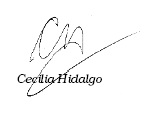 